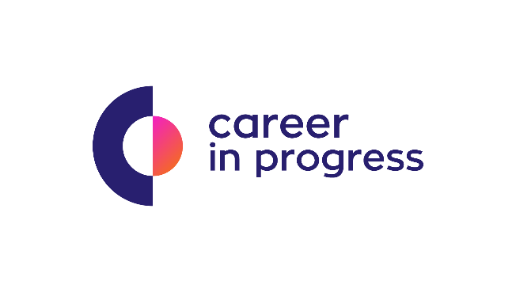 Η Career In Progress είναι μια εταιρεία παροχής Συμβουλευτικών Υπηρεσιών στους τομείς της Διαχείρισης Σταδιοδρομίας, του Επαγγελματικού Προσανατολισμού και της Στελέχωσης Θέσεων Εργασίας. Για λογαριασμό Συνεργάτη της, Πιστοποιημένου Κέντρου Δια Βίου Μάθησης & Κατάρτισης, η Career In Progress , ζητά να καλύψει για την περιοχή του Κέντρου της Αθήνας την θέση:Βοηθού  ΛογιστήΟ πελάτης μας: Με έδρα την Αθήνα, ο πελάτης μας προσφέρει Δια Ζώσης και Εξ Αποστάσεως Προγράμματα Μοριοδοτούμενης Επιμόρφωσης και Κατάρτισης.Ο/Η κατάλληλος/η υποψήφιος/υποψήφια θα αναλάβει τις παρακάτω αρμοδιότητες: Συμμετοχή στην διαχείριση και έκδοση της μισθοδοσίας του προσωπικού μέσω του προγράμματος Μισθοδοσία (Epslionet)Διαχείριση Π.Σ. Εργάνη (για προσλήψεις, αποχωρήσεις, απολύσεις, άδειες, αλλαγή ωραρίων), υποβολή σε Εργάνη, ΕΔΟΕΑΠ, ΑΠΔΈκδοση, παραλαβή, μέριμνα καταχώρησης στο Πρόγραμμα Εμπορικής Διαχείρισης των παραστατικών εσόδων, εξόδων και σχετικών ταμειακών κινήσεων (ERP SoftOne), τίτλοι κτήσηςΚαταχώρηση συμψηφιστικών εγγραφών στη γενική λογιστική (έννοια χρέωσης – πίστωσης)Συμφωνία εμπορικού με γενική λογιστικήΔηλώσεις ΦΜΥ, ΦΠΑΤήρηση Καρτελών Πελατών – Προμηθευτών (Απαιτήσεις – Οφειλές)Καταχώρηση και παρακολούθηση δεδομένων στο πρόγραμμα εμπορικής διαχείρισης έκδοση Εκτυπωτικών.Οργάνωση, αρχειοθέτηση και παρακολούθηση email ΛογιστηρίουΜέριμνα για την διεκπεραίωση όλων των υποχρεώσεων της εταιρείας προς την εφορία, τα ασφαλιστικά ταμεία και λοιπούς φορείς, σε συνεργασία με εξωτερικό συνεργάτη – λογιστικό γραφείο.Μέριμνα για την τήρηση και επικαιροποίηση των νομιμοποιητικών εγγράφων λειτουργίας της εταιρείας (καταστατικά έγγραφα, ασφαλιστική - φορολογική ενημερότητα, πιστοποιητικά ,Βεβαίωση ΓΕΜΗ, συνδρομή σε ΕΕΑ κλπ) καθώς και για την διεκπεραίωση εργασιών για τυχόν τροποποιήσεις στο καταστατικό της εταιρείας.Αναζητούμε έναν/μια Επαγγελματία με υψηλό αίσθημα υπευθυνότητας και:Πτυχίο ΑΕΙ/ΤΕΙ Λογιστικής ή Οικονομικής κατεύθυνσης2-3 χρόνια εμπειρία σε αντίστοιχη θέση σε οργανωμένο Λογιστήριο εταιρίας ή σε Λογιστικό γραφείο αναλαμβάνοντας Γ’ Κατηγορίας βιβλίαΓνώση τήρησης βιβλίων Γ’ ΚατηγορίαςΕμπειρία στο χειρισμό Προγράμματος / Προγραμμάτων Εμπορικής & Λογιστικής Διαχείρισης (ERP SoftOne)Γνώση της Hyper Μισθοδοσίας (Εpsilon Net)Καλή γνώση εργατικών θεμάτων Καλή γνώση του Π.Σ. ΕργάνηΓνώσεις λογιστικής και οικονομικής διαχείρισης, διοικητικών και οργανωτικών διαδικασιώνΠολύ καλή γνώση Excel Πολύ καλή γνώση MS OfficeΙκανότητα διαχείρισης και επίλυσης προβλημάτωνΕπαγγελματισμός, ακεραιότητα και έμφαση στη λεπτομέρειαΜεθοδικότητα, οργάνωση, ικανότητα αντίληψης Τι προφέρει η εταιρία:Ανταγωνιστικό πακέτο αποδοχών Συνεχή υποστήριξη και εκπαίδευση σε μια από τις μεγαλύτερες επιχειρήσεις του κλάδουΑποστολή βιογραφικών σημειωμάτων στον ακόλουθο σύνδεσμο https://cip.gr/jobs/voithos-logisti/